Publicado en Ciudad de México el 11/10/2017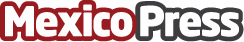 México adopta el movimiento de genómica clínica con seis instituciones que ahora utilizan SOPHiA IASOPHiA GENETICS, líder mundial en medicina basada en datos, anunció hoy que seis importantes instituciones de salud en México se han unido a la compañía mediante la adopción de la inteligencia artificial SOPHiA, que proporciona soluciones de genómica clínica accesibles, confiables y más efectivas para el cáncer y los trastornos congénitosDatos de contacto:Odina Skartados5554127878Nota de prensa publicada en: https://www.mexicopress.com.mx/-64 Categorías: Internacional Medicina Finanzas Inteligencia Artificial y Robótica Investigación Científica Ciudad de México Otras ciencias http://www.mexicopress.com.mx